Life of Stars – Unit AssessmentName: 									 Hour		Date: 				
Date Packet is due:  			  Why late? 							Score: 		
			Day of Week       Date 				If your project was late, describe why		Overview: You will be demonstrating your capacity to address the driving questions from this unit through a group presentation. Main QuestionsHow long do stars last?Why do stars die?How does the life cycle of stars relate to the formation of new elements?  Weekly SchedulePart 1: IntroductionIntro to the Stars Unit Project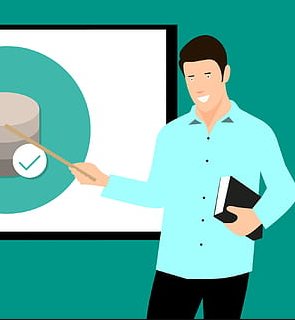 Review of Key ConceptsPart 2: Work TimeTime allotted for completing the project.Part 3: Peer ReviewAcquiring peer feedback on your first draftPart 4: Final PreparationDetermining specifics about your presentation.Part 5: Presentation Presenting your work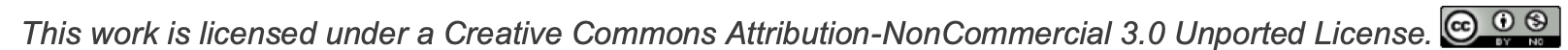 Part 1: Introduction to the ProjectIntroduction: In this project, you will work in groups of 2-4 to develop a presentation based on the driving questions below. You should use a presentation program (such as Microsoft PowerPoint or Google Docs) to address each item below. Begin by reviewing each of the following concepts. Rank each from 1 (unsure) to 3 (confident) based on your ability. Week 1 – Life Cycle of StarsTrue or False: all stars go through a predictable life cycle. Explain. How long do stars last? What determines the length of the life of a star? Where do stars come from? What kinds of information are plotted on the H-R Diagram? How information can be determined by observing a star’s position on the H-R Diagram? Briefly summarize the three main regions (or evolutionary stages) of stars on the H-R Diagram.What is the Main Sequence stage? For how long do stars stay in this phase? How does a star’s internal balance shift while it is in the Main Sequence stage? What changes occur as a star goes from the Main Sequence stage to the Red Giant phase? How do White Dwarfs form? What is a planetary nebula? How is it different from the nebula from which stars form? How is the life cycle of high-mass stars similar and different from that of low-mass stars?  In high-mass stars, nuclear fusion will continue until iron is formed. Why? Briefly summarize the events that occur after a high-mass star enters the phase of gravitational collapse. What is a supernova explosion? Why does it occur? How does this event relate to the heaviest elements? Some high-mass stars form neutron stars; others form black holes. Why? What determines this outcome?How does the H-R Diagram help us to understand how stars age and how long they last? Week 2 – Nucleosynthesis and Mass DefectHow is nuclear fusion different from combustion?What is mass defect? Why does mass defect occur? True or false: the mass of an electron, proton, and neutron is greater when they are separate compared to when they form an atom. Explain. What is nuclear binding energy? How does it relate to both mass defect as well as atomic stability?What primarily determines the stability of an element? What is a nucleon? How does binding energy per nucleon relate to the amount of energy released during nuclear fusion? Briefly explain what information the mass defect curve provides and why this is significant to the life cycle of stars. As high mass stars age, their cores eventually accumulate greater and greater proportions of iron. Why does this limit the lifespan of stars? Nuclear fusion involves combining atoms, while nuclear fusion involves splitting atoms. Why is it that both processes result in a release of energy? How do these atomic properties relate to the life cycles of stars?Part 2: Work Time  Introduction & Directions: Use this time to complete your group presentation. Remember that you’re not doneuntil your group is completely finished. If you finish your portion of the presentation, help other group memberscomplete their portion, check the presentation for errors, or add additional components to your presentation toimprove its professionalism and appeal.
Part 3: Peer ReviewOverview: You will be critiquing another group’s presentation. For each of the items on the previous page, provide a score based on their work. Use the rubric below to determine if each item should receive +, ✓, or -. An item needs a “+ “for all the criteria above to receive an overall “plus” score. For example, if you notice a particular item has a spelling error, is missing a key consideration, or could be delivered in a more appealing manner, that item should receive a ✓ or -. A + is reserved for items that could not be reasonably improved.Part 4: Final Preparation  Overview: Use this time to make corrections and improvements based on your peer review. You should also prepare your speaking notes and determine who is primarily responsible for each section. Note that your instructor may assign a group to present only on a specific topic or on specific questions; if so, your group should be prepared to discuss each item as a group. Remember - if only one person from your group delivers the entire presentation, you would not score as well based on the rubric below compared to a group where everyone presents. Use the space below to prepare notes and/or make plans for how you will present. Be sure to consult the attached rubric to ensure your performance meets all expectations. 
Part 5: Presentation & Project Rubric  Please provide your names below and give to your instructor when you present. Names: 			Grading: Your grade for both the project and the presentation will be determined using the following:Remember – use the resources provided to you to make sure you are not missing any items. Your presentation should demonstrate your comprehension - i.e., don’t just read off a document – clearly demonstrate that you understand the core concepts related to this project and can discuss these ideas in your own words.  Feedback & Comments: ItemPlus (100%)Check (70-90%)Redo (0%)Accuracy – Are all components factually correct? This presentation is 100% factually accurate without any errors or omissions.Overall, the presentation was mostly factually accurate.Students are still making progress towards a final draft.Thoroughness – Did you address all aspects?Addresses all information needed for each objective. Almost all required information was included for each objective. Students are still making progress towards a final draft.Professionalism – Does this look like the work of professionals? This presentation reflects the work of a group of adult professionals. This is acceptable work for high school students. Students are still making progress towards a final draft. Comprehension – Do you have a strong grasp of this content?Provided complete, accurate, and precise responses to each question without assistance.Help was needed on at least one occasion to provide complete, accurate, and precise responses to questions.Help was repeatedly needed to provide complete, accurate, and precise responses to questions.Effort – How much work went into this presentation?Effort exceeds what would be expected of a high school student. Effort is acceptable for a high school student. Students are still making progress towards a final draft.ItemPlus (100%)Check (70-90%)Redo (0%)Accuracy – Are all components factually correct? This presentation is 100% factually accurate without any errors or omissions.Overall, the presentation was mostly factually accurate.Students are still making progress towards a final draft.Thoroughness – Did you address all aspects?Addresses all information needed for each objective. Almost all required information was included for each objective. Students are still making progress towards a final draft.Professionalism – Does this look like the work of professionals? This presentation reflects the work of a group of adult professionals. This is acceptable work for high school students. Students are still making progress towards a final draft. Group Involvement – Was everyone involved? Every member was involved with the development of the presentation as well as its delivery. Most of the time, all group members were fully involved in the development and delivery of this presentation. A portion of the group was fully involved in this project.Effort – How much work went into this presentation?Effort exceeds what would be expected of a high school student. Effort is acceptable for a high school student. Students are still making progress towards a final draft.Comprehension – Do you have a strong grasp of this content?Provided complete, accurate, and precise responses to each question without assistance.Help was needed on at least one occasion to provide complete, accurate, and precise responses to questions.Help was repeatedly needed to provide complete, accurate, and precise responses to questions.